Universidad de Puerto RicoRecinto de Mayagüez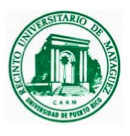 División de Educación Continua y Estudios Profesionales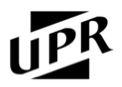 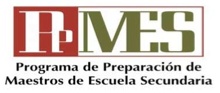 Universidad de Puerto RicoRecinto de MayagüezDivisión de Educación Continua y Estudios ProfesionalesUniversidad de Puerto RicoRecinto de MayagüezDivisión de Educación Continua y Estudios ProfesionalesUniversidad de Puerto RicoRecinto de MayagüezDivisión de Educación Continua y Estudios ProfesionalesUniversidad de Puerto RicoRecinto de MayagüezDivisión de Educación Continua y Estudios ProfesionalesUniversidad de Puerto RicoRecinto de MayagüezDivisión de Educación Continua y Estudios ProfesionalesUniversidad de Puerto RicoRecinto de MayagüezDivisión de Educación Continua y Estudios ProfesionalesUniversidad de Puerto RicoRecinto de MayagüezDivisión de Educación Continua y Estudios ProfesionalesUniversidad de Puerto RicoRecinto de MayagüezDivisión de Educación Continua y Estudios ProfesionalesUniversidad de Puerto RicoRecinto de MayagüezDivisión de Educación Continua y Estudios ProfesionalesUniversidad de Puerto RicoRecinto de MayagüezDivisión de Educación Continua y Estudios ProfesionalesUniversidad de Puerto RicoRecinto de MayagüezDivisión de Educación Continua y Estudios ProfesionalesEDPE 4155	Teoría y Metodología de la Enseñanza de Historia y Estudios Sociales 	EDPE 4155	Teoría y Metodología de la Enseñanza de Historia y Estudios Sociales 	EDPE 4155	Teoría y Metodología de la Enseñanza de Historia y Estudios Sociales 	EDPE 4155	Teoría y Metodología de la Enseñanza de Historia y Estudios Sociales 	EDPE 4155	Teoría y Metodología de la Enseñanza de Historia y Estudios Sociales 	EDPE 4155	Teoría y Metodología de la Enseñanza de Historia y Estudios Sociales 	EDPE 4155	Teoría y Metodología de la Enseñanza de Historia y Estudios Sociales 	EDPE 4155	Teoría y Metodología de la Enseñanza de Historia y Estudios Sociales 	EDPE 4155	Teoría y Metodología de la Enseñanza de Historia y Estudios Sociales 	EDPE 4155	Teoría y Metodología de la Enseñanza de Historia y Estudios Sociales 	EDPE 4155	Teoría y Metodología de la Enseñanza de Historia y Estudios Sociales 	EDPE 4155	Teoría y Metodología de la Enseñanza de Historia y Estudios Sociales 	Guía para reflexionar sobre la clase observadaGuía para reflexionar sobre la clase observadaGuía para reflexionar sobre la clase observadaGuía para reflexionar sobre la clase observadaGuía para reflexionar sobre la clase observadaGuía para reflexionar sobre la clase observadaGuía para reflexionar sobre la clase observadaGuía para reflexionar sobre la clase observadaGuía para reflexionar sobre la clase observadaGuía para reflexionar sobre la clase observadaGuía para reflexionar sobre la clase observadaGuía para reflexionar sobre la clase observadaNombre del estudiante: Nombre del estudiante: Nombre del estudiante: Nombre del estudiante: Geovanni Pérez PérezFecha:Fecha:Fecha:11 de septiembre de 201211 de septiembre de 201211 de septiembre de 2012Grado observado:Grado observado:Séptimo Séptimo Séptimo Curso observado: Curso observado: Curso observado: Curso observado: Estudios Sociales Estudios Sociales Unidad: 1: ¡A la conquista del paisaje! 1: ¡A la conquista del paisaje! 1: ¡A la conquista del paisaje! 1: ¡A la conquista del paisaje! Tema: Tema: Partes internas y externas del volcán Partes internas y externas del volcán Partes internas y externas del volcán Partes internas y externas del volcán Observación Número:Observación Número:Observación Número:1 y 21 y 2Hora de comienzo y terminación: Hora de comienzo y terminación: Hora de comienzo y terminación: Hora de comienzo y terminación: Hora de comienzo y terminación: 9:00-9:50, 9:50-10:40  Objetivo(s) Según las actividades observadas, ¿cuáles fueron los objetivos de la clase?, ¿estás de acuerdo con los objetivos del maestro? Explica:Objetivo(s) Según las actividades observadas, ¿cuáles fueron los objetivos de la clase?, ¿estás de acuerdo con los objetivos del maestro? Explica:Objetivo(s) Según las actividades observadas, ¿cuáles fueron los objetivos de la clase?, ¿estás de acuerdo con los objetivos del maestro? Explica:Objetivo(s) Según las actividades observadas, ¿cuáles fueron los objetivos de la clase?, ¿estás de acuerdo con los objetivos del maestro? Explica:Objetivo(s) Según las actividades observadas, ¿cuáles fueron los objetivos de la clase?, ¿estás de acuerdo con los objetivos del maestro? Explica:Objetivo(s) Según las actividades observadas, ¿cuáles fueron los objetivos de la clase?, ¿estás de acuerdo con los objetivos del maestro? Explica:Objetivo(s) Según las actividades observadas, ¿cuáles fueron los objetivos de la clase?, ¿estás de acuerdo con los objetivos del maestro? Explica:Objetivo(s) Según las actividades observadas, ¿cuáles fueron los objetivos de la clase?, ¿estás de acuerdo con los objetivos del maestro? Explica:Objetivo(s) Según las actividades observadas, ¿cuáles fueron los objetivos de la clase?, ¿estás de acuerdo con los objetivos del maestro? Explica:Objetivo(s) Según las actividades observadas, ¿cuáles fueron los objetivos de la clase?, ¿estás de acuerdo con los objetivos del maestro? Explica:Objetivo(s) Según las actividades observadas, ¿cuáles fueron los objetivos de la clase?, ¿estás de acuerdo con los objetivos del maestro? Explica:Objetivo(s) Según las actividades observadas, ¿cuáles fueron los objetivos de la clase?, ¿estás de acuerdo con los objetivos del maestro? Explica:Materiales, libros, artículos y otros documentos: ¿crees que estos fueron adecuados para la clase?, ¿ayudaron los mismos a alcanzar los objetivos de la clase?, ¿qué materiales, libros, artículos y otros documentos hubieses seleccionado tú? Explica: Materiales, libros, artículos y otros documentos: ¿crees que estos fueron adecuados para la clase?, ¿ayudaron los mismos a alcanzar los objetivos de la clase?, ¿qué materiales, libros, artículos y otros documentos hubieses seleccionado tú? Explica: Materiales, libros, artículos y otros documentos: ¿crees que estos fueron adecuados para la clase?, ¿ayudaron los mismos a alcanzar los objetivos de la clase?, ¿qué materiales, libros, artículos y otros documentos hubieses seleccionado tú? Explica: Materiales, libros, artículos y otros documentos: ¿crees que estos fueron adecuados para la clase?, ¿ayudaron los mismos a alcanzar los objetivos de la clase?, ¿qué materiales, libros, artículos y otros documentos hubieses seleccionado tú? Explica: Materiales, libros, artículos y otros documentos: ¿crees que estos fueron adecuados para la clase?, ¿ayudaron los mismos a alcanzar los objetivos de la clase?, ¿qué materiales, libros, artículos y otros documentos hubieses seleccionado tú? Explica: Materiales, libros, artículos y otros documentos: ¿crees que estos fueron adecuados para la clase?, ¿ayudaron los mismos a alcanzar los objetivos de la clase?, ¿qué materiales, libros, artículos y otros documentos hubieses seleccionado tú? Explica: Materiales, libros, artículos y otros documentos: ¿crees que estos fueron adecuados para la clase?, ¿ayudaron los mismos a alcanzar los objetivos de la clase?, ¿qué materiales, libros, artículos y otros documentos hubieses seleccionado tú? Explica: Materiales, libros, artículos y otros documentos: ¿crees que estos fueron adecuados para la clase?, ¿ayudaron los mismos a alcanzar los objetivos de la clase?, ¿qué materiales, libros, artículos y otros documentos hubieses seleccionado tú? Explica: Materiales, libros, artículos y otros documentos: ¿crees que estos fueron adecuados para la clase?, ¿ayudaron los mismos a alcanzar los objetivos de la clase?, ¿qué materiales, libros, artículos y otros documentos hubieses seleccionado tú? Explica: Materiales, libros, artículos y otros documentos: ¿crees que estos fueron adecuados para la clase?, ¿ayudaron los mismos a alcanzar los objetivos de la clase?, ¿qué materiales, libros, artículos y otros documentos hubieses seleccionado tú? Explica: Materiales, libros, artículos y otros documentos: ¿crees que estos fueron adecuados para la clase?, ¿ayudaron los mismos a alcanzar los objetivos de la clase?, ¿qué materiales, libros, artículos y otros documentos hubieses seleccionado tú? Explica: Materiales, libros, artículos y otros documentos: ¿crees que estos fueron adecuados para la clase?, ¿ayudaron los mismos a alcanzar los objetivos de la clase?, ¿qué materiales, libros, artículos y otros documentos hubieses seleccionado tú? Explica: ¿Cuál crees fue el estándar de contenido atendido?, usa como referencia el documento del DE:¿Cuál crees fue el estándar de contenido atendido?, usa como referencia el documento del DE:¿Cuál crees fue el estándar de contenido atendido?, usa como referencia el documento del DE:¿Cuál crees fue el estándar de contenido atendido?, usa como referencia el documento del DE:¿Cuál crees fue el estándar de contenido atendido?, usa como referencia el documento del DE:¿Cuál crees fue el estándar de ejecución atendido?, usa como referencia el documento del DE:¿Cuál crees fue el estándar de ejecución atendido?, usa como referencia el documento del DE:¿Cuál crees fue el estándar de ejecución atendido?, usa como referencia el documento del DE:¿Cuál crees fue el estándar de ejecución atendido?, usa como referencia el documento del DE:¿Cuál crees fue el estándar de ejecución atendido?, usa como referencia el documento del DE:ActividadesActividadesActividadesActividadesInicioInicioInicioInicio¿Hubo motivación, estímulo y retos?, ¿cómo se relaciona con las actividades de desarrollo? Explique:  ¿Hubo motivación, estímulo y retos?, ¿cómo se relaciona con las actividades de desarrollo? Explique:  DesarrolloDesarrolloDesarrolloDesarrollo¿Hubo motivación, estímulo y retos?, ¿cómo las actividades de desarrollo contribuyeron al logros de los objetivos y las expectativas?, ¿estuvieron los estudiantes en tarea durante la mayor parte de esta actividad?, explique:¿Hubo motivación, estímulo y retos?, ¿cómo las actividades de desarrollo contribuyeron al logros de los objetivos y las expectativas?, ¿estuvieron los estudiantes en tarea durante la mayor parte de esta actividad?, explique:¿Hubo motivación, estímulo y retos?, ¿cómo las actividades de desarrollo contribuyeron al logros de los objetivos y las expectativas?, ¿estuvieron los estudiantes en tarea durante la mayor parte de esta actividad?, explique:¿Hubo motivación, estímulo y retos?, ¿cómo las actividades de desarrollo contribuyeron al logros de los objetivos y las expectativas?, ¿estuvieron los estudiantes en tarea durante la mayor parte de esta actividad?, explique:CierreCierreCierreCierre¿Hubo motivación, estímulo y retos?, explique cómo esta actividad permite la evaluación de las destrezas, los procesos o la clase:¿Hubo motivación, estímulo y retos?, explique cómo esta actividad permite la evaluación de las destrezas, los procesos o la clase:¿Hubo motivación, estímulo y retos?, explique cómo esta actividad permite la evaluación de las destrezas, los procesos o la clase:Asignación Asignación Asignación Asignación Describe la asignación, ¿cuál crees es la importancia de esta?, ¿ayuda la misma a desarrollar destrezas aprendidas en la clase o es preparación para una próxima clase?:Describe la asignación, ¿cuál crees es la importancia de esta?, ¿ayuda la misma a desarrollar destrezas aprendidas en la clase o es preparación para una próxima clase?:Describe la asignación, ¿cuál crees es la importancia de esta?, ¿ayuda la misma a desarrollar destrezas aprendidas en la clase o es preparación para una próxima clase?:Describe la asignación, ¿cuál crees es la importancia de esta?, ¿ayuda la misma a desarrollar destrezas aprendidas en la clase o es preparación para una próxima clase?:MetodologíaMetodologíaMetodologíaTécnicas de avalúoTécnicas de avalúoTécnicas de avalúo¿Qué hizo el maestro para saber si los estudiantes entendieron, adquirieron el conocimiento o que dominan las destrezas?:Acomodo razonableAcomodo razonableAcomodo razonable¿El maestro realizó algún cambio o adaptación, de la tarea de la clase, para uno o más de sus estudiantes? Explica y describe: ¿El maestro realizó algún cambio o adaptación, de la tarea de la clase, para uno o más de sus estudiantes? Explica y describe: Comentarios generales sobre la clase observadaComentarios generales sobre la clase observadaComentarios generales sobre la clase observada¿Qué fortalezas pudiste observar en la manera que el maestro (a) enseño?, Explica porque crees estas son fortalezas:¿Qué fortalezas pudiste observar en la manera que el maestro (a) enseño?, Explica porque crees estas son fortalezas:¿Qué fortalezas pudiste observar en la manera que el maestro (a) enseño?, Explica porque crees estas son fortalezas:¿Qué debilidades pudiste observar en la manera que el maestro (a) enseño?, Explica porque crees estas son debilidades:¿Qué debilidades pudiste observar en la manera que el maestro (a) enseño?, Explica porque crees estas son debilidades:¿Qué debilidades pudiste observar en la manera que el maestro (a) enseño?, Explica porque crees estas son debilidades:Si usted hubiese sido el maestro ofreciendo esa clase y conociendo las fortalezas y debilidades de la misma, ¿Qué harías distinto y por que?, Explica con ejemplo como lo harías tu: Si usted hubiese sido el maestro ofreciendo esa clase y conociendo las fortalezas y debilidades de la misma, ¿Qué harías distinto y por que?, Explica con ejemplo como lo harías tu: Si usted hubiese sido el maestro ofreciendo esa clase y conociendo las fortalezas y debilidades de la misma, ¿Qué harías distinto y por que?, Explica con ejemplo como lo harías tu: Universidad de Puerto RicoRecinto de MayagüezDivisión de Educación Continua y Estudios ProfesionalesUniversidad de Puerto RicoRecinto de MayagüezDivisión de Educación Continua y Estudios ProfesionalesUniversidad de Puerto RicoRecinto de MayagüezDivisión de Educación Continua y Estudios ProfesionalesUniversidad de Puerto RicoRecinto de MayagüezDivisión de Educación Continua y Estudios ProfesionalesUniversidad de Puerto RicoRecinto de MayagüezDivisión de Educación Continua y Estudios ProfesionalesUniversidad de Puerto RicoRecinto de MayagüezDivisión de Educación Continua y Estudios ProfesionalesUniversidad de Puerto RicoRecinto de MayagüezDivisión de Educación Continua y Estudios ProfesionalesUniversidad de Puerto RicoRecinto de MayagüezDivisión de Educación Continua y Estudios ProfesionalesUniversidad de Puerto RicoRecinto de MayagüezDivisión de Educación Continua y Estudios ProfesionalesUniversidad de Puerto RicoRecinto de MayagüezDivisión de Educación Continua y Estudios ProfesionalesUniversidad de Puerto RicoRecinto de MayagüezDivisión de Educación Continua y Estudios ProfesionalesUniversidad de Puerto RicoRecinto de MayagüezDivisión de Educación Continua y Estudios ProfesionalesEDPE 4155	Teoría y Metodología de la Enseñanza de Historia y Estudios Sociales 	EDPE 4155	Teoría y Metodología de la Enseñanza de Historia y Estudios Sociales 	EDPE 4155	Teoría y Metodología de la Enseñanza de Historia y Estudios Sociales 	EDPE 4155	Teoría y Metodología de la Enseñanza de Historia y Estudios Sociales 	EDPE 4155	Teoría y Metodología de la Enseñanza de Historia y Estudios Sociales 	EDPE 4155	Teoría y Metodología de la Enseñanza de Historia y Estudios Sociales 	EDPE 4155	Teoría y Metodología de la Enseñanza de Historia y Estudios Sociales 	EDPE 4155	Teoría y Metodología de la Enseñanza de Historia y Estudios Sociales 	EDPE 4155	Teoría y Metodología de la Enseñanza de Historia y Estudios Sociales 	EDPE 4155	Teoría y Metodología de la Enseñanza de Historia y Estudios Sociales 	EDPE 4155	Teoría y Metodología de la Enseñanza de Historia y Estudios Sociales 	EDPE 4155	Teoría y Metodología de la Enseñanza de Historia y Estudios Sociales 	Guía para reflexionar sobre la clase observadaGuía para reflexionar sobre la clase observadaGuía para reflexionar sobre la clase observadaGuía para reflexionar sobre la clase observadaGuía para reflexionar sobre la clase observadaGuía para reflexionar sobre la clase observadaGuía para reflexionar sobre la clase observadaGuía para reflexionar sobre la clase observadaGuía para reflexionar sobre la clase observadaGuía para reflexionar sobre la clase observadaGuía para reflexionar sobre la clase observadaGuía para reflexionar sobre la clase observadaNombre del estudiante: Nombre del estudiante: Nombre del estudiante: Nombre del estudiante: Geovanni Pérez PérezFecha:Fecha:Fecha:18 de septiembre de 2012 18 de septiembre de 2012 18 de septiembre de 2012 Grado observado:Grado observado:Séptimo Séptimo Séptimo Curso observado: Curso observado: Curso observado: Curso observado: Estudios Sociales Estudios Sociales Unidad: 1: ¡A la conquista del paisaje!1: ¡A la conquista del paisaje!1: ¡A la conquista del paisaje!1: ¡A la conquista del paisaje!Tema: Tema: El volcán El volcán El volcán El volcán Observación Número:Observación Número:Observación Número:3 y 43 y 4Hora de comienzo y terminación: Hora de comienzo y terminación: Hora de comienzo y terminación: Hora de comienzo y terminación: Hora de comienzo y terminación: 9:00-9:50, 9:50-10:40  Objetivo(s) Según las actividades observadas, ¿cuáles fueron los objetivos de la clase?, ¿estás de acuerdo con los objetivos del maestro? Explica:Objetivo(s) Según las actividades observadas, ¿cuáles fueron los objetivos de la clase?, ¿estás de acuerdo con los objetivos del maestro? Explica:Objetivo(s) Según las actividades observadas, ¿cuáles fueron los objetivos de la clase?, ¿estás de acuerdo con los objetivos del maestro? Explica:Objetivo(s) Según las actividades observadas, ¿cuáles fueron los objetivos de la clase?, ¿estás de acuerdo con los objetivos del maestro? Explica:Objetivo(s) Según las actividades observadas, ¿cuáles fueron los objetivos de la clase?, ¿estás de acuerdo con los objetivos del maestro? Explica:Objetivo(s) Según las actividades observadas, ¿cuáles fueron los objetivos de la clase?, ¿estás de acuerdo con los objetivos del maestro? Explica:Objetivo(s) Según las actividades observadas, ¿cuáles fueron los objetivos de la clase?, ¿estás de acuerdo con los objetivos del maestro? Explica:Objetivo(s) Según las actividades observadas, ¿cuáles fueron los objetivos de la clase?, ¿estás de acuerdo con los objetivos del maestro? Explica:Objetivo(s) Según las actividades observadas, ¿cuáles fueron los objetivos de la clase?, ¿estás de acuerdo con los objetivos del maestro? Explica:Objetivo(s) Según las actividades observadas, ¿cuáles fueron los objetivos de la clase?, ¿estás de acuerdo con los objetivos del maestro? Explica:Objetivo(s) Según las actividades observadas, ¿cuáles fueron los objetivos de la clase?, ¿estás de acuerdo con los objetivos del maestro? Explica:Objetivo(s) Según las actividades observadas, ¿cuáles fueron los objetivos de la clase?, ¿estás de acuerdo con los objetivos del maestro? Explica:Materiales, libros, artículos y otros documentos: ¿crees que estos fueron adecuados para la clase?, ¿ayudaron los mismos a alcanzar los objetivos de la clase?, ¿qué materiales, libros, artículos y otros documentos hubieses seleccionado tú? Explica: Materiales, libros, artículos y otros documentos: ¿crees que estos fueron adecuados para la clase?, ¿ayudaron los mismos a alcanzar los objetivos de la clase?, ¿qué materiales, libros, artículos y otros documentos hubieses seleccionado tú? Explica: Materiales, libros, artículos y otros documentos: ¿crees que estos fueron adecuados para la clase?, ¿ayudaron los mismos a alcanzar los objetivos de la clase?, ¿qué materiales, libros, artículos y otros documentos hubieses seleccionado tú? Explica: Materiales, libros, artículos y otros documentos: ¿crees que estos fueron adecuados para la clase?, ¿ayudaron los mismos a alcanzar los objetivos de la clase?, ¿qué materiales, libros, artículos y otros documentos hubieses seleccionado tú? Explica: Materiales, libros, artículos y otros documentos: ¿crees que estos fueron adecuados para la clase?, ¿ayudaron los mismos a alcanzar los objetivos de la clase?, ¿qué materiales, libros, artículos y otros documentos hubieses seleccionado tú? Explica: Materiales, libros, artículos y otros documentos: ¿crees que estos fueron adecuados para la clase?, ¿ayudaron los mismos a alcanzar los objetivos de la clase?, ¿qué materiales, libros, artículos y otros documentos hubieses seleccionado tú? Explica: Materiales, libros, artículos y otros documentos: ¿crees que estos fueron adecuados para la clase?, ¿ayudaron los mismos a alcanzar los objetivos de la clase?, ¿qué materiales, libros, artículos y otros documentos hubieses seleccionado tú? Explica: Materiales, libros, artículos y otros documentos: ¿crees que estos fueron adecuados para la clase?, ¿ayudaron los mismos a alcanzar los objetivos de la clase?, ¿qué materiales, libros, artículos y otros documentos hubieses seleccionado tú? Explica: Materiales, libros, artículos y otros documentos: ¿crees que estos fueron adecuados para la clase?, ¿ayudaron los mismos a alcanzar los objetivos de la clase?, ¿qué materiales, libros, artículos y otros documentos hubieses seleccionado tú? Explica: Materiales, libros, artículos y otros documentos: ¿crees que estos fueron adecuados para la clase?, ¿ayudaron los mismos a alcanzar los objetivos de la clase?, ¿qué materiales, libros, artículos y otros documentos hubieses seleccionado tú? Explica: Materiales, libros, artículos y otros documentos: ¿crees que estos fueron adecuados para la clase?, ¿ayudaron los mismos a alcanzar los objetivos de la clase?, ¿qué materiales, libros, artículos y otros documentos hubieses seleccionado tú? Explica: Materiales, libros, artículos y otros documentos: ¿crees que estos fueron adecuados para la clase?, ¿ayudaron los mismos a alcanzar los objetivos de la clase?, ¿qué materiales, libros, artículos y otros documentos hubieses seleccionado tú? Explica: ¿Cuál crees fue el estándar de contenido atendido?, usa como referencia el documento del DE:¿Cuál crees fue el estándar de contenido atendido?, usa como referencia el documento del DE:¿Cuál crees fue el estándar de contenido atendido?, usa como referencia el documento del DE:¿Cuál crees fue el estándar de contenido atendido?, usa como referencia el documento del DE:¿Cuál crees fue el estándar de contenido atendido?, usa como referencia el documento del DE:¿Cuál crees fue el estándar de ejecución atendido?, usa como referencia el documento del DE:¿Cuál crees fue el estándar de ejecución atendido?, usa como referencia el documento del DE:¿Cuál crees fue el estándar de ejecución atendido?, usa como referencia el documento del DE:¿Cuál crees fue el estándar de ejecución atendido?, usa como referencia el documento del DE:¿Cuál crees fue el estándar de ejecución atendido?, usa como referencia el documento del DE:ActividadesActividadesActividadesActividadesInicioInicioInicioInicio¿Hubo motivación, estímulo y retos?, ¿cómo se relaciona con las actividades de desarrollo? Explique:  ¿Hubo motivación, estímulo y retos?, ¿cómo se relaciona con las actividades de desarrollo? Explique:  DesarrolloDesarrolloDesarrolloDesarrollo¿Hubo motivación, estímulo y retos?, ¿cómo las actividades de desarrollo contribuyeron al logros de los objetivos y las expectativas?, ¿estuvieron los estudiantes en tarea durante la mayor parte de esta actividad?, explique:¿Hubo motivación, estímulo y retos?, ¿cómo las actividades de desarrollo contribuyeron al logros de los objetivos y las expectativas?, ¿estuvieron los estudiantes en tarea durante la mayor parte de esta actividad?, explique:¿Hubo motivación, estímulo y retos?, ¿cómo las actividades de desarrollo contribuyeron al logros de los objetivos y las expectativas?, ¿estuvieron los estudiantes en tarea durante la mayor parte de esta actividad?, explique:¿Hubo motivación, estímulo y retos?, ¿cómo las actividades de desarrollo contribuyeron al logros de los objetivos y las expectativas?, ¿estuvieron los estudiantes en tarea durante la mayor parte de esta actividad?, explique:CierreCierreCierreCierre¿Hubo motivación, estímulo y retos?, explique cómo esta actividad permite la evaluación de las destrezas, los procesos o la clase:¿Hubo motivación, estímulo y retos?, explique cómo esta actividad permite la evaluación de las destrezas, los procesos o la clase:¿Hubo motivación, estímulo y retos?, explique cómo esta actividad permite la evaluación de las destrezas, los procesos o la clase:Asignación Asignación Asignación Asignación Describe la asignación, ¿cuál crees es la importancia de esta?, ¿ayuda la misma a desarrollar destrezas aprendidas en la clase o es preparación para una próxima clase?:Describe la asignación, ¿cuál crees es la importancia de esta?, ¿ayuda la misma a desarrollar destrezas aprendidas en la clase o es preparación para una próxima clase?:Describe la asignación, ¿cuál crees es la importancia de esta?, ¿ayuda la misma a desarrollar destrezas aprendidas en la clase o es preparación para una próxima clase?:Describe la asignación, ¿cuál crees es la importancia de esta?, ¿ayuda la misma a desarrollar destrezas aprendidas en la clase o es preparación para una próxima clase?:MetodologíaMetodologíaMetodologíaTécnicas de avalúoTécnicas de avalúoTécnicas de avalúo¿Qué hizo el maestro para saber si los estudiantes entendieron, adquirieron el conocimiento o que dominan las destrezas?:Acomodo razonableAcomodo razonableAcomodo razonable¿El maestro realizó algún cambio o adaptación, de la tarea de la clase, para uno o más de sus estudiantes? Explica y describe: ¿El maestro realizó algún cambio o adaptación, de la tarea de la clase, para uno o más de sus estudiantes? Explica y describe: Comentarios generales sobre la clase observadaComentarios generales sobre la clase observadaComentarios generales sobre la clase observada¿Qué fortalezas pudiste observar en la manera que el maestro (a) enseño?, Explica porque crees estas son fortalezas:¿Qué fortalezas pudiste observar en la manera que el maestro (a) enseño?, Explica porque crees estas son fortalezas:¿Qué fortalezas pudiste observar en la manera que el maestro (a) enseño?, Explica porque crees estas son fortalezas:¿Qué debilidades pudiste observar en la manera que el maestro (a) enseño?, Explica porque crees estas son debilidades:¿Qué debilidades pudiste observar en la manera que el maestro (a) enseño?, Explica porque crees estas son debilidades:¿Qué debilidades pudiste observar en la manera que el maestro (a) enseño?, Explica porque crees estas son debilidades:Si usted hubiese sido el maestro ofreciendo esa clase y conociendo las fortalezas y debilidades de la misma, ¿Qué harías distinto y por que?, Explica con ejemplo como lo harías tu: Si usted hubiese sido el maestro ofreciendo esa clase y conociendo las fortalezas y debilidades de la misma, ¿Qué harías distinto y por que?, Explica con ejemplo como lo harías tu: Si usted hubiese sido el maestro ofreciendo esa clase y conociendo las fortalezas y debilidades de la misma, ¿Qué harías distinto y por que?, Explica con ejemplo como lo harías tu: Universidad de Puerto RicoRecinto de MayagüezDivisión de Educación Continua y Estudios ProfesionalesUniversidad de Puerto RicoRecinto de MayagüezDivisión de Educación Continua y Estudios ProfesionalesUniversidad de Puerto RicoRecinto de MayagüezDivisión de Educación Continua y Estudios ProfesionalesUniversidad de Puerto RicoRecinto de MayagüezDivisión de Educación Continua y Estudios ProfesionalesUniversidad de Puerto RicoRecinto de MayagüezDivisión de Educación Continua y Estudios ProfesionalesUniversidad de Puerto RicoRecinto de MayagüezDivisión de Educación Continua y Estudios ProfesionalesUniversidad de Puerto RicoRecinto de MayagüezDivisión de Educación Continua y Estudios ProfesionalesUniversidad de Puerto RicoRecinto de MayagüezDivisión de Educación Continua y Estudios ProfesionalesUniversidad de Puerto RicoRecinto de MayagüezDivisión de Educación Continua y Estudios ProfesionalesUniversidad de Puerto RicoRecinto de MayagüezDivisión de Educación Continua y Estudios ProfesionalesUniversidad de Puerto RicoRecinto de MayagüezDivisión de Educación Continua y Estudios ProfesionalesUniversidad de Puerto RicoRecinto de MayagüezDivisión de Educación Continua y Estudios ProfesionalesEDPE 4155	Teoría y Metodología de la Enseñanza de Historia y Estudios Sociales 	EDPE 4155	Teoría y Metodología de la Enseñanza de Historia y Estudios Sociales 	EDPE 4155	Teoría y Metodología de la Enseñanza de Historia y Estudios Sociales 	EDPE 4155	Teoría y Metodología de la Enseñanza de Historia y Estudios Sociales 	EDPE 4155	Teoría y Metodología de la Enseñanza de Historia y Estudios Sociales 	EDPE 4155	Teoría y Metodología de la Enseñanza de Historia y Estudios Sociales 	EDPE 4155	Teoría y Metodología de la Enseñanza de Historia y Estudios Sociales 	EDPE 4155	Teoría y Metodología de la Enseñanza de Historia y Estudios Sociales 	EDPE 4155	Teoría y Metodología de la Enseñanza de Historia y Estudios Sociales 	EDPE 4155	Teoría y Metodología de la Enseñanza de Historia y Estudios Sociales 	EDPE 4155	Teoría y Metodología de la Enseñanza de Historia y Estudios Sociales 	EDPE 4155	Teoría y Metodología de la Enseñanza de Historia y Estudios Sociales 	Guía para reflexionar sobre la clase observadaGuía para reflexionar sobre la clase observadaGuía para reflexionar sobre la clase observadaGuía para reflexionar sobre la clase observadaGuía para reflexionar sobre la clase observadaGuía para reflexionar sobre la clase observadaGuía para reflexionar sobre la clase observadaGuía para reflexionar sobre la clase observadaGuía para reflexionar sobre la clase observadaGuía para reflexionar sobre la clase observadaGuía para reflexionar sobre la clase observadaGuía para reflexionar sobre la clase observadaNombre del estudiante: Nombre del estudiante: Nombre del estudiante: Nombre del estudiante: Geovanni Pérez PérezFecha:Fecha:Fecha:20 de septiembre de 2012 20 de septiembre de 2012 20 de septiembre de 2012 Grado observado:Grado observado:Séptimo Séptimo Séptimo Curso observado: Curso observado: Curso observado: Curso observado: Estudios Sociales Estudios Sociales Unidad: 1: ¡A la conquista del paisaje!1: ¡A la conquista del paisaje!1: ¡A la conquista del paisaje!1: ¡A la conquista del paisaje!Tema: Tema: Los sí y los no del carácter Los sí y los no del carácter Los sí y los no del carácter Los sí y los no del carácter Observación Número:Observación Número:Observación Número:5 y 6 5 y 6 Hora de comienzo y terminación: Hora de comienzo y terminación: Hora de comienzo y terminación: Hora de comienzo y terminación: Hora de comienzo y terminación: 9:00-9:50, 9:50-10:40  Objetivo(s) Según las actividades observadas, ¿cuáles fueron los objetivos de la clase?, ¿estás de acuerdo con los objetivos del maestro? Explica:Objetivo(s) Según las actividades observadas, ¿cuáles fueron los objetivos de la clase?, ¿estás de acuerdo con los objetivos del maestro? Explica:Objetivo(s) Según las actividades observadas, ¿cuáles fueron los objetivos de la clase?, ¿estás de acuerdo con los objetivos del maestro? Explica:Objetivo(s) Según las actividades observadas, ¿cuáles fueron los objetivos de la clase?, ¿estás de acuerdo con los objetivos del maestro? Explica:Objetivo(s) Según las actividades observadas, ¿cuáles fueron los objetivos de la clase?, ¿estás de acuerdo con los objetivos del maestro? Explica:Objetivo(s) Según las actividades observadas, ¿cuáles fueron los objetivos de la clase?, ¿estás de acuerdo con los objetivos del maestro? Explica:Objetivo(s) Según las actividades observadas, ¿cuáles fueron los objetivos de la clase?, ¿estás de acuerdo con los objetivos del maestro? Explica:Objetivo(s) Según las actividades observadas, ¿cuáles fueron los objetivos de la clase?, ¿estás de acuerdo con los objetivos del maestro? Explica:Objetivo(s) Según las actividades observadas, ¿cuáles fueron los objetivos de la clase?, ¿estás de acuerdo con los objetivos del maestro? Explica:Objetivo(s) Según las actividades observadas, ¿cuáles fueron los objetivos de la clase?, ¿estás de acuerdo con los objetivos del maestro? Explica:Objetivo(s) Según las actividades observadas, ¿cuáles fueron los objetivos de la clase?, ¿estás de acuerdo con los objetivos del maestro? Explica:Objetivo(s) Según las actividades observadas, ¿cuáles fueron los objetivos de la clase?, ¿estás de acuerdo con los objetivos del maestro? Explica:Materiales, libros, artículos y otros documentos: ¿crees que estos fueron adecuados para la clase?, ¿ayudaron los mismos a alcanzar los objetivos de la clase?, ¿qué materiales, libros, artículos y otros documentos hubieses seleccionado tú? Explica: Materiales, libros, artículos y otros documentos: ¿crees que estos fueron adecuados para la clase?, ¿ayudaron los mismos a alcanzar los objetivos de la clase?, ¿qué materiales, libros, artículos y otros documentos hubieses seleccionado tú? Explica: Materiales, libros, artículos y otros documentos: ¿crees que estos fueron adecuados para la clase?, ¿ayudaron los mismos a alcanzar los objetivos de la clase?, ¿qué materiales, libros, artículos y otros documentos hubieses seleccionado tú? Explica: Materiales, libros, artículos y otros documentos: ¿crees que estos fueron adecuados para la clase?, ¿ayudaron los mismos a alcanzar los objetivos de la clase?, ¿qué materiales, libros, artículos y otros documentos hubieses seleccionado tú? Explica: Materiales, libros, artículos y otros documentos: ¿crees que estos fueron adecuados para la clase?, ¿ayudaron los mismos a alcanzar los objetivos de la clase?, ¿qué materiales, libros, artículos y otros documentos hubieses seleccionado tú? Explica: Materiales, libros, artículos y otros documentos: ¿crees que estos fueron adecuados para la clase?, ¿ayudaron los mismos a alcanzar los objetivos de la clase?, ¿qué materiales, libros, artículos y otros documentos hubieses seleccionado tú? Explica: Materiales, libros, artículos y otros documentos: ¿crees que estos fueron adecuados para la clase?, ¿ayudaron los mismos a alcanzar los objetivos de la clase?, ¿qué materiales, libros, artículos y otros documentos hubieses seleccionado tú? Explica: Materiales, libros, artículos y otros documentos: ¿crees que estos fueron adecuados para la clase?, ¿ayudaron los mismos a alcanzar los objetivos de la clase?, ¿qué materiales, libros, artículos y otros documentos hubieses seleccionado tú? Explica: Materiales, libros, artículos y otros documentos: ¿crees que estos fueron adecuados para la clase?, ¿ayudaron los mismos a alcanzar los objetivos de la clase?, ¿qué materiales, libros, artículos y otros documentos hubieses seleccionado tú? Explica: Materiales, libros, artículos y otros documentos: ¿crees que estos fueron adecuados para la clase?, ¿ayudaron los mismos a alcanzar los objetivos de la clase?, ¿qué materiales, libros, artículos y otros documentos hubieses seleccionado tú? Explica: Materiales, libros, artículos y otros documentos: ¿crees que estos fueron adecuados para la clase?, ¿ayudaron los mismos a alcanzar los objetivos de la clase?, ¿qué materiales, libros, artículos y otros documentos hubieses seleccionado tú? Explica: Materiales, libros, artículos y otros documentos: ¿crees que estos fueron adecuados para la clase?, ¿ayudaron los mismos a alcanzar los objetivos de la clase?, ¿qué materiales, libros, artículos y otros documentos hubieses seleccionado tú? Explica: ¿Cuál crees fue el estándar de contenido atendido?, usa como referencia el documento del DE:¿Cuál crees fue el estándar de contenido atendido?, usa como referencia el documento del DE:¿Cuál crees fue el estándar de contenido atendido?, usa como referencia el documento del DE:¿Cuál crees fue el estándar de contenido atendido?, usa como referencia el documento del DE:¿Cuál crees fue el estándar de contenido atendido?, usa como referencia el documento del DE:¿Cuál crees fue el estándar de ejecución atendido?, usa como referencia el documento del DE:¿Cuál crees fue el estándar de ejecución atendido?, usa como referencia el documento del DE:¿Cuál crees fue el estándar de ejecución atendido?, usa como referencia el documento del DE:¿Cuál crees fue el estándar de ejecución atendido?, usa como referencia el documento del DE:¿Cuál crees fue el estándar de ejecución atendido?, usa como referencia el documento del DE:ActividadesActividadesActividadesActividadesInicioInicioInicioInicio¿Hubo motivación, estímulo y retos?, ¿cómo se relaciona con las actividades de desarrollo? Explique:  ¿Hubo motivación, estímulo y retos?, ¿cómo se relaciona con las actividades de desarrollo? Explique:  DesarrolloDesarrolloDesarrolloDesarrollo¿Hubo motivación, estímulo y retos?, ¿cómo las actividades de desarrollo contribuyeron al logros de los objetivos y las expectativas?, ¿estuvieron los estudiantes en tarea durante la mayor parte de esta actividad?, explique:¿Hubo motivación, estímulo y retos?, ¿cómo las actividades de desarrollo contribuyeron al logros de los objetivos y las expectativas?, ¿estuvieron los estudiantes en tarea durante la mayor parte de esta actividad?, explique:¿Hubo motivación, estímulo y retos?, ¿cómo las actividades de desarrollo contribuyeron al logros de los objetivos y las expectativas?, ¿estuvieron los estudiantes en tarea durante la mayor parte de esta actividad?, explique:¿Hubo motivación, estímulo y retos?, ¿cómo las actividades de desarrollo contribuyeron al logros de los objetivos y las expectativas?, ¿estuvieron los estudiantes en tarea durante la mayor parte de esta actividad?, explique:CierreCierreCierreCierre¿Hubo motivación, estímulo y retos?, explique cómo esta actividad permite la evaluación de las destrezas, los procesos o la clase:¿Hubo motivación, estímulo y retos?, explique cómo esta actividad permite la evaluación de las destrezas, los procesos o la clase:¿Hubo motivación, estímulo y retos?, explique cómo esta actividad permite la evaluación de las destrezas, los procesos o la clase:Asignación Asignación Asignación Asignación Describe la asignación, ¿cuál crees es la importancia de esta?, ¿ayuda la misma a desarrollar destrezas aprendidas en la clase o es preparación para una próxima clase?:Describe la asignación, ¿cuál crees es la importancia de esta?, ¿ayuda la misma a desarrollar destrezas aprendidas en la clase o es preparación para una próxima clase?:Describe la asignación, ¿cuál crees es la importancia de esta?, ¿ayuda la misma a desarrollar destrezas aprendidas en la clase o es preparación para una próxima clase?:Describe la asignación, ¿cuál crees es la importancia de esta?, ¿ayuda la misma a desarrollar destrezas aprendidas en la clase o es preparación para una próxima clase?:MetodologíaMetodologíaMetodologíaTécnicas de avalúoTécnicas de avalúoTécnicas de avalúo¿Qué hizo el maestro para saber si los estudiantes entendieron, adquirieron el conocimiento o que dominan las destrezas?:Acomodo razonableAcomodo razonableAcomodo razonable¿El maestro realizó algún cambio o adaptación, de la tarea de la clase, para uno o más de sus estudiantes? Explica y describe: ¿El maestro realizó algún cambio o adaptación, de la tarea de la clase, para uno o más de sus estudiantes? Explica y describe: Comentarios generales sobre la clase observadaComentarios generales sobre la clase observadaComentarios generales sobre la clase observada¿Qué fortalezas pudiste observar en la manera que el maestro (a) enseño?, Explica porque crees estas son fortalezas:¿Qué fortalezas pudiste observar en la manera que el maestro (a) enseño?, Explica porque crees estas son fortalezas:¿Qué fortalezas pudiste observar en la manera que el maestro (a) enseño?, Explica porque crees estas son fortalezas:¿Qué debilidades pudiste observar en la manera que el maestro (a) enseño?, Explica porque crees estas son debilidades:¿Qué debilidades pudiste observar en la manera que el maestro (a) enseño?, Explica porque crees estas son debilidades:¿Qué debilidades pudiste observar en la manera que el maestro (a) enseño?, Explica porque crees estas son debilidades:Si usted hubiese sido el maestro ofreciendo esa clase y conociendo las fortalezas y debilidades de la misma, ¿Qué harías distinto y por qué?, Explica con ejemplo como lo harías tu: Si usted hubiese sido el maestro ofreciendo esa clase y conociendo las fortalezas y debilidades de la misma, ¿Qué harías distinto y por qué?, Explica con ejemplo como lo harías tu: Si usted hubiese sido el maestro ofreciendo esa clase y conociendo las fortalezas y debilidades de la misma, ¿Qué harías distinto y por qué?, Explica con ejemplo como lo harías tu: 